Lesson Study 10:00 – 11:00Sabbath School 11:10 – 11: 25Announcements 11:25 – 11:35Worship Service 11:35Worship ServiceSunset Today: 6:45  pm 			Next Friday: 6:39 pmJoys & ConcernsOctober 28, 2023Prayer RequestsJean Burrus, Clay BurrusMaggie Hartle – Health Stefania – Health IssuesPatty Long – Lung CancerDennis Schmidt – Health Rebecca O’Hara – Requested prayer, 	Just found out she has cancerBeverly Lawson – healthLorena - CovidNancy Redner – Prayer as she reads 	Desire of AgesJellico HospitalJCA teachers, students, and familiesSam Spinolo – jobA New Trailer for Community ServiceCharity and Serena Eckright – choices 	they need to makeFamilies travelingA friend with health issues that needs 	more workPraisesNew Slide and Teater Totter for JCAThanks to Darryl and Scott for installing 		the play equipment at JCABeautiful Fall SceneryLinda’s recoveryDog that ate rat poison, but God 			protected himBirthdayOct. 31 – Stefania DziewinakiNov. 4 – Shirlee StenzelNov. 4 – Carlota EscalanteThe King’s BusinessWelcome to the Jellico Seventh-day Adventist Church. We hope you have a blessed Sabbath! After the service, join us in the gym for potluck. Next Sabbath: The Sabbath School Teacher will be Bob Penn. The Speaker will be Pastor Pires. Elder will be Danny Chacko. Offering will be for Church Budget. Potluck will be General. Calendar:Oct. 30 – 4 p.m. – Food Giveaway Oct. 31 – Prayer Meeting EW 213Nov. 5-6 – Yard Sale at GymNov. 8 –7 pm Church BoardNov. 9 – 6 p.m. – School BoardNov. 20 – 4 p.m. – Food GiveawayNov. 20-24 – JCA Thanksgiving BreakNov. 21 – Noon – Thanksgiving Lunch at 	Adventist Community Service CenterDec. 14 –6:30 pm – JCA Christmas Program Dec. 18 – 4 p.m. – Food GiveawayDec. 18-Jan. 1 – JCA Christmas BreakCommunity Needs: Springs of Life - $200/mo.Jellico Christian Radio 96.5 FM needs $350/month. Mark money for Radio Ministry.Border Bowl is today – Help is needed, today, at the Community Services right after church (12:30) to get the food into the pantry. Please see Linda for more information.Linda’s Tuesday Bible Study – CancelledPrayer Meeting – Wed. EW p. 213Church Board – Wed., Nov. 8, 7 pmSchool Board – Thurs., Nov. 9, 6 pmCommunity Center Movie – today at 4 p.m., “David, part 1”.No Pickleball until after “The Yard Sale.”Yard Sale – dates are Sunday and Monday, November 5 and 6. Donations may be brought to the gym starting October 22. Any and all help is very much needed and appreciated – contact Kathy Gimbel.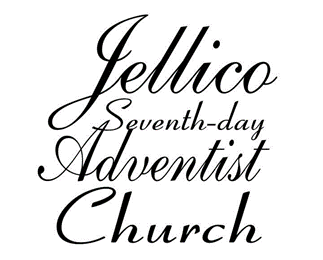 Confidence Amidst ChaosOctober 28, 2023PreludeHannah SpinoloHannah SpinoloHannah SpinoloHannah SpinoloHannah SpinoloCall to WorshipChris SpinoloHymn of Praise“Immortal, Invisible, God Only Wise”“Immortal, Invisible, God Only Wise”“Immortal, Invisible, God Only Wise”“Immortal, Invisible, God Only Wise”“Immortal, Invisible, God Only Wise”#21Pastoral Prayer“Praises & Concerns/”Cares Chorus”“Praises & Concerns/”Cares Chorus”“Praises & Concerns/”Cares Chorus”“Praises & Concerns/”Cares Chorus”“Praises & Concerns/”Cares Chorus”Chris SpinoloWorship in GivingChris SpinoloOffertoryGeorgia-Cumberland MinistriesGeorgia-Cumberland MinistriesHannah SpinoloHannah SpinoloHannah SpinoloHannah SpinoloDoxology/PrayerChris SpinoloSpecial MusicMarjorie GreenMarjorie GreenMarjorie GreenScripture1 John 1:91 John 1:91 John 1:91 John 1:91 John 1:9Chris SpinoloSermon“Confidence Amidst Chaos”“Confidence Amidst Chaos”“Confidence Amidst Chaos”“Confidence Amidst Chaos”“Confidence Amidst Chaos”Gilbert GreenClosing Song“A Shelter in the Time of Storm”“A Shelter in the Time of Storm”“A Shelter in the Time of Storm”“A Shelter in the Time of Storm”“A Shelter in the Time of Storm”#528PrayerGilbert GreenPostludeHannah SpinoloHannah SpinoloChurch BudgetChurch BudgetReceived for Budget this Month$2,183.68Monthly Budget$8,930.00UYTD$16,783.34Remember Online Giving!Remember Online Giving!Weekly Prayer Meeting OptionsWeekly Prayer Meeting OptionsWeekly Prayer Meeting OptionsLinda’s Community Service Study Group CancelledChurch Prayer Meeting 6 pmWed.Hadassah’s Bible Study Group6 pmFri.Pastor Kevin Pires can be reached at803-403-3538 / kevinkarenp@gmail.comOff Day:  MondayHead Elder: David Escalante423-494-2543Linda Eaves, Community Services:423-784-6193Hours: Tues. 2-5p  Thurs. 9a-1 pBulletin deadline is WednesdayKaren Pires: 803-727-2214karensjoy@gmail.comAdventist Online Giving Apps – https://adventistgiving.org/ https://jellicotn.adventistchurch.org/